к 75-летию Победы в Великой Отечественной войне	      eskander55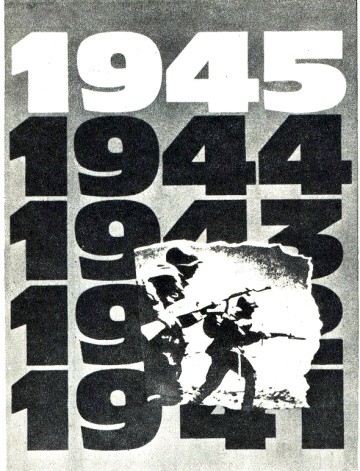 СТРАНИЦЫЛЕТОПИСИВЕЛИКОЙОТЕЧЕСТВЕННОЙ1944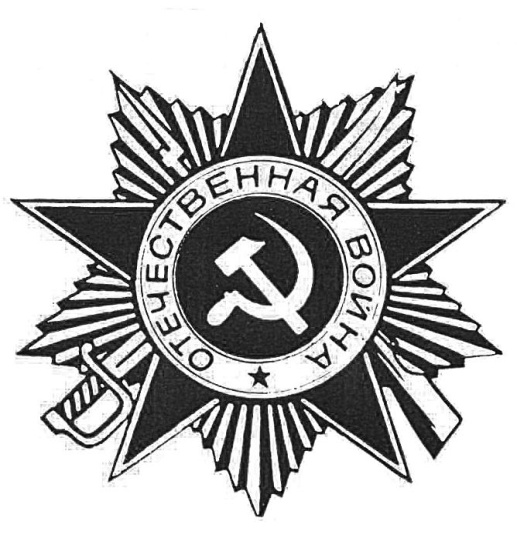 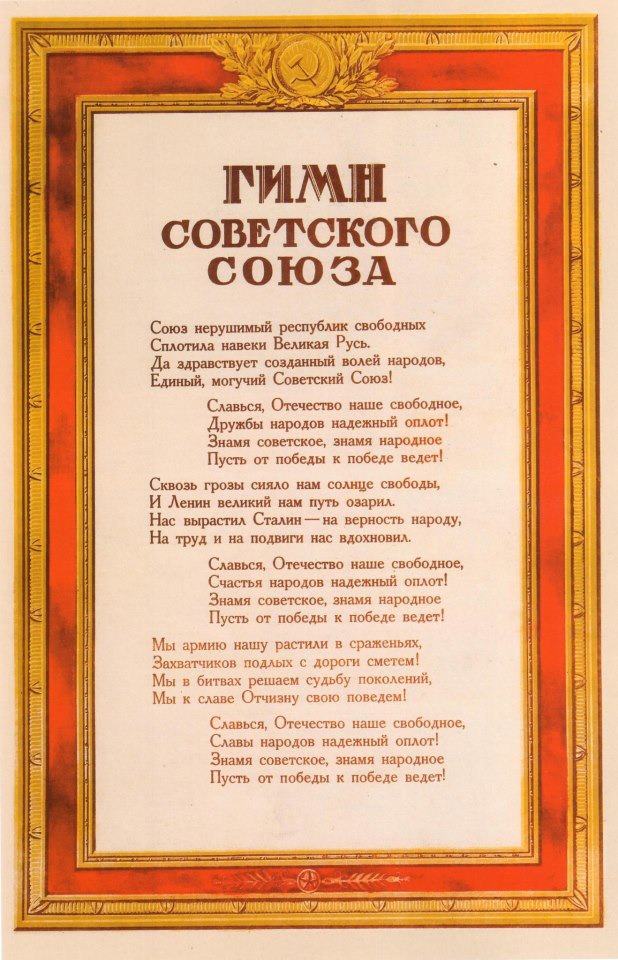 1 января 1944 годапо радио впервые прозвучал новый Государственный гимн СССР(слова С.В. Михалкова и Г.А. Эль-Регистана, музыка А.В. Александрова). Он сменил «Интернационал», выступавший в этом качестве свыше двадцати лет, и в новом тексте гимна пелось уже не о «проклятьем заклеймённых», а равно «голодных и рабах», а о «воле народов» и о людях, которые гордятся своей державой.1 января 1944 годапо радио впервые прозвучал новый Государственный гимн СССР(слова С.В. Михалкова и Г.А. Эль-Регистана, музыка А.В. Александрова). Он сменил «Интернационал», выступавший в этом качестве свыше двадцати лет, и в новом тексте гимна пелось уже не о «проклятьем заклеймённых», а равно «голодных и рабах», а о «воле народов» и о людях, которые гордятся своей державой.1 января 1944 годапо радио впервые прозвучал новый Государственный гимн СССР(слова С.В. Михалкова и Г.А. Эль-Регистана, музыка А.В. Александрова). Он сменил «Интернационал», выступавший в этом качестве свыше двадцати лет, и в новом тексте гимна пелось уже не о «проклятьем заклеймённых», а равно «голодных и рабах», а о «воле народов» и о людях, которые гордятся своей державой.1 января 1944 годапо радио впервые прозвучал новый Государственный гимн СССР(слова С.В. Михалкова и Г.А. Эль-Регистана, музыка А.В. Александрова). Он сменил «Интернационал», выступавший в этом качестве свыше двадцати лет, и в новом тексте гимна пелось уже не о «проклятьем заклеймённых», а равно «голодных и рабах», а о «воле народов» и о людях, которые гордятся своей державой.1 января 1944 годапо радио впервые прозвучал новый Государственный гимн СССР(слова С.В. Михалкова и Г.А. Эль-Регистана, музыка А.В. Александрова). Он сменил «Интернационал», выступавший в этом качестве свыше двадцати лет, и в новом тексте гимна пелось уже не о «проклятьем заклеймённых», а равно «голодных и рабах», а о «воле народов» и о людях, которые гордятся своей державой.1 января 1944 годапо радио впервые прозвучал новый Государственный гимн СССР(слова С.В. Михалкова и Г.А. Эль-Регистана, музыка А.В. Александрова). Он сменил «Интернационал», выступавший в этом качестве свыше двадцати лет, и в новом тексте гимна пелось уже не о «проклятьем заклеймённых», а равно «голодных и рабах», а о «воле народов» и о людях, которые гордятся своей державой.1 января 1944 годапо радио впервые прозвучал новый Государственный гимн СССР(слова С.В. Михалкова и Г.А. Эль-Регистана, музыка А.В. Александрова). Он сменил «Интернационал», выступавший в этом качестве свыше двадцати лет, и в новом тексте гимна пелось уже не о «проклятьем заклеймённых», а равно «голодных и рабах», а о «воле народов» и о людях, которые гордятся своей державой.1 января 1944 годапо радио впервые прозвучал новый Государственный гимн СССР(слова С.В. Михалкова и Г.А. Эль-Регистана, музыка А.В. Александрова). Он сменил «Интернационал», выступавший в этом качестве свыше двадцати лет, и в новом тексте гимна пелось уже не о «проклятьем заклеймённых», а равно «голодных и рабах», а о «воле народов» и о людях, которые гордятся своей державой.ПЕРВЫЙ СТАЛИНСКИЙ УДАРПЕРВЫЙ СТАЛИНСКИЙ УДАРПЕРВЫЙ СТАЛИНСКИЙ УДАРПЕРВЫЙ СТАЛИНСКИЙ УДАРПЕРВЫЙ СТАЛИНСКИЙ УДАРПЕРВЫЙ СТАЛИНСКИЙ УДАРПЕРВЫЙ СТАЛИНСКИЙ УДАРПЕРВЫЙ СТАЛИНСКИЙ УДАРПЕРВЫЙ СТАЛИНСКИЙ УДАР14 января - 1 марта 1944 года – разгром немецко-фашистских войск под Ленинградом и Новгородом. 20 января 1944 года Красная Армия освободила Новгород (оккупация длилась 883 дня).
В ходе Красносельско-Ропшинской наступательной операции («Январский гром») советскими войсками Ленинградского фронта 27 января 1944 года Ленинград был полностью освобождён от блокады, которая длилась 900 дней.
Вечером состоялся салют из 324 орудий, о котором наша известная поэтесса А.А. Ахматова написала такие незабываемые строки:
«И в ночи январской беззвездной,
Сам дивясь небывалой судьбе,
Возвращенный из смертной бездны,
Ленинград салютует себе».
За массовый героизм и мужество в защите Родины в Великой Отечественной войне 1941—1945 гг., проявленные защитниками блокадного Ленинграда, согласно Указу Президиума Верховного Совета СССР 8 мая 1965 г. городу присвоена высшая степень отличия — звание Город-герой.14 января - 1 марта 1944 года – разгром немецко-фашистских войск под Ленинградом и Новгородом. 20 января 1944 года Красная Армия освободила Новгород (оккупация длилась 883 дня).
В ходе Красносельско-Ропшинской наступательной операции («Январский гром») советскими войсками Ленинградского фронта 27 января 1944 года Ленинград был полностью освобождён от блокады, которая длилась 900 дней.
Вечером состоялся салют из 324 орудий, о котором наша известная поэтесса А.А. Ахматова написала такие незабываемые строки:
«И в ночи январской беззвездной,
Сам дивясь небывалой судьбе,
Возвращенный из смертной бездны,
Ленинград салютует себе».
За массовый героизм и мужество в защите Родины в Великой Отечественной войне 1941—1945 гг., проявленные защитниками блокадного Ленинграда, согласно Указу Президиума Верховного Совета СССР 8 мая 1965 г. городу присвоена высшая степень отличия — звание Город-герой.14 января - 1 марта 1944 года – разгром немецко-фашистских войск под Ленинградом и Новгородом. 20 января 1944 года Красная Армия освободила Новгород (оккупация длилась 883 дня).
В ходе Красносельско-Ропшинской наступательной операции («Январский гром») советскими войсками Ленинградского фронта 27 января 1944 года Ленинград был полностью освобождён от блокады, которая длилась 900 дней.
Вечером состоялся салют из 324 орудий, о котором наша известная поэтесса А.А. Ахматова написала такие незабываемые строки:
«И в ночи январской беззвездной,
Сам дивясь небывалой судьбе,
Возвращенный из смертной бездны,
Ленинград салютует себе».
За массовый героизм и мужество в защите Родины в Великой Отечественной войне 1941—1945 гг., проявленные защитниками блокадного Ленинграда, согласно Указу Президиума Верховного Совета СССР 8 мая 1965 г. городу присвоена высшая степень отличия — звание Город-герой.14 января - 1 марта 1944 года – разгром немецко-фашистских войск под Ленинградом и Новгородом. 20 января 1944 года Красная Армия освободила Новгород (оккупация длилась 883 дня).
В ходе Красносельско-Ропшинской наступательной операции («Январский гром») советскими войсками Ленинградского фронта 27 января 1944 года Ленинград был полностью освобождён от блокады, которая длилась 900 дней.
Вечером состоялся салют из 324 орудий, о котором наша известная поэтесса А.А. Ахматова написала такие незабываемые строки:
«И в ночи январской беззвездной,
Сам дивясь небывалой судьбе,
Возвращенный из смертной бездны,
Ленинград салютует себе».
За массовый героизм и мужество в защите Родины в Великой Отечественной войне 1941—1945 гг., проявленные защитниками блокадного Ленинграда, согласно Указу Президиума Верховного Совета СССР 8 мая 1965 г. городу присвоена высшая степень отличия — звание Город-герой.14 января - 1 марта 1944 года – разгром немецко-фашистских войск под Ленинградом и Новгородом. 20 января 1944 года Красная Армия освободила Новгород (оккупация длилась 883 дня).
В ходе Красносельско-Ропшинской наступательной операции («Январский гром») советскими войсками Ленинградского фронта 27 января 1944 года Ленинград был полностью освобождён от блокады, которая длилась 900 дней.
Вечером состоялся салют из 324 орудий, о котором наша известная поэтесса А.А. Ахматова написала такие незабываемые строки:
«И в ночи январской беззвездной,
Сам дивясь небывалой судьбе,
Возвращенный из смертной бездны,
Ленинград салютует себе».
За массовый героизм и мужество в защите Родины в Великой Отечественной войне 1941—1945 гг., проявленные защитниками блокадного Ленинграда, согласно Указу Президиума Верховного Совета СССР 8 мая 1965 г. городу присвоена высшая степень отличия — звание Город-герой.14 января - 1 марта 1944 года – разгром немецко-фашистских войск под Ленинградом и Новгородом. 20 января 1944 года Красная Армия освободила Новгород (оккупация длилась 883 дня).
В ходе Красносельско-Ропшинской наступательной операции («Январский гром») советскими войсками Ленинградского фронта 27 января 1944 года Ленинград был полностью освобождён от блокады, которая длилась 900 дней.
Вечером состоялся салют из 324 орудий, о котором наша известная поэтесса А.А. Ахматова написала такие незабываемые строки:
«И в ночи январской беззвездной,
Сам дивясь небывалой судьбе,
Возвращенный из смертной бездны,
Ленинград салютует себе».
За массовый героизм и мужество в защите Родины в Великой Отечественной войне 1941—1945 гг., проявленные защитниками блокадного Ленинграда, согласно Указу Президиума Верховного Совета СССР 8 мая 1965 г. городу присвоена высшая степень отличия — звание Город-герой.14 января - 1 марта 1944 года – разгром немецко-фашистских войск под Ленинградом и Новгородом. 20 января 1944 года Красная Армия освободила Новгород (оккупация длилась 883 дня).
В ходе Красносельско-Ропшинской наступательной операции («Январский гром») советскими войсками Ленинградского фронта 27 января 1944 года Ленинград был полностью освобождён от блокады, которая длилась 900 дней.
Вечером состоялся салют из 324 орудий, о котором наша известная поэтесса А.А. Ахматова написала такие незабываемые строки:
«И в ночи январской беззвездной,
Сам дивясь небывалой судьбе,
Возвращенный из смертной бездны,
Ленинград салютует себе».
За массовый героизм и мужество в защите Родины в Великой Отечественной войне 1941—1945 гг., проявленные защитниками блокадного Ленинграда, согласно Указу Президиума Верховного Совета СССР 8 мая 1965 г. городу присвоена высшая степень отличия — звание Город-герой.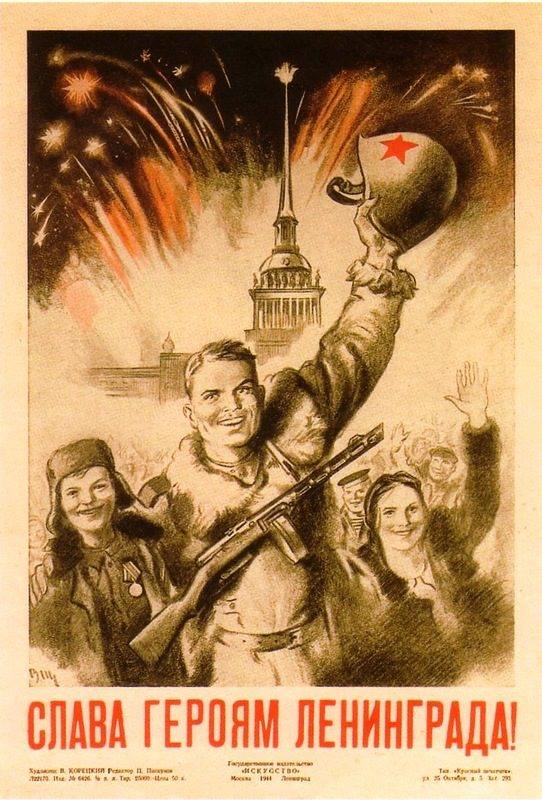 35 тысяч саратовцев участвовали в боях за освобождение Ленинграда,погибли 27 тысяч человек. На аллее Памяти Пискаревского мемориального кладбища в Санкт-Петербурге установлена памятная плита воинам-саратовцам, защитникам блокадного Ленинграда.35 тысяч саратовцев участвовали в боях за освобождение Ленинграда,погибли 27 тысяч человек. На аллее Памяти Пискаревского мемориального кладбища в Санкт-Петербурге установлена памятная плита воинам-саратовцам, защитникам блокадного Ленинграда.35 тысяч саратовцев участвовали в боях за освобождение Ленинграда,погибли 27 тысяч человек. На аллее Памяти Пискаревского мемориального кладбища в Санкт-Петербурге установлена памятная плита воинам-саратовцам, защитникам блокадного Ленинграда.35 тысяч саратовцев участвовали в боях за освобождение Ленинграда,погибли 27 тысяч человек. На аллее Памяти Пискаревского мемориального кладбища в Санкт-Петербурге установлена памятная плита воинам-саратовцам, защитникам блокадного Ленинграда.35 тысяч саратовцев участвовали в боях за освобождение Ленинграда,погибли 27 тысяч человек. На аллее Памяти Пискаревского мемориального кладбища в Санкт-Петербурге установлена памятная плита воинам-саратовцам, защитникам блокадного Ленинграда.35 тысяч саратовцев участвовали в боях за освобождение Ленинграда,погибли 27 тысяч человек. На аллее Памяти Пискаревского мемориального кладбища в Санкт-Петербурге установлена памятная плита воинам-саратовцам, защитникам блокадного Ленинграда.35 тысяч саратовцев участвовали в боях за освобождение Ленинграда,погибли 27 тысяч человек. На аллее Памяти Пискаревского мемориального кладбища в Санкт-Петербурге установлена памятная плита воинам-саратовцам, защитникам блокадного Ленинграда.35 тысяч саратовцев участвовали в боях за освобождение Ленинграда,погибли 27 тысяч человек. На аллее Памяти Пискаревского мемориального кладбища в Санкт-Петербурге установлена памятная плита воинам-саратовцам, защитникам блокадного Ленинграда.35 тысяч саратовцев участвовали в боях за освобождение Ленинграда,погибли 27 тысяч человек. На аллее Памяти Пискаревского мемориального кладбища в Санкт-Петербурге установлена памятная плита воинам-саратовцам, защитникам блокадного Ленинграда.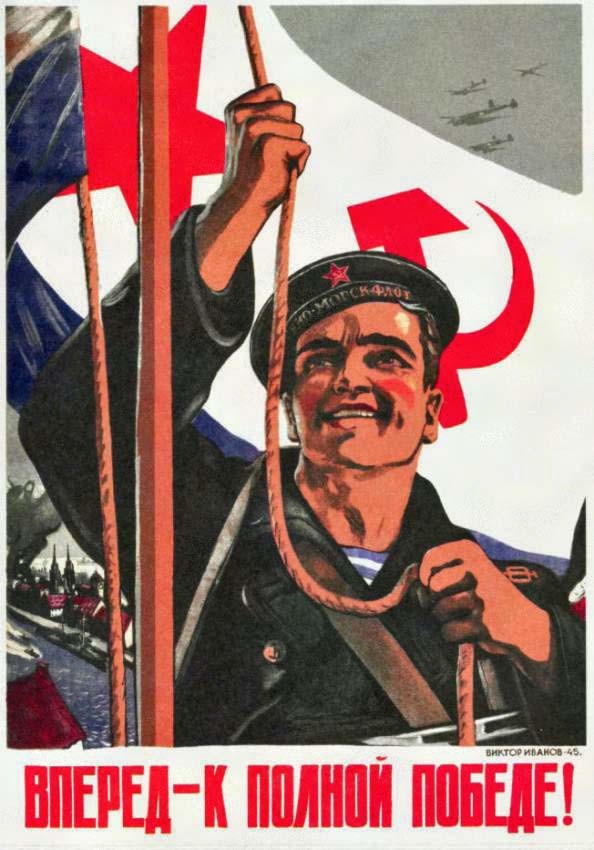 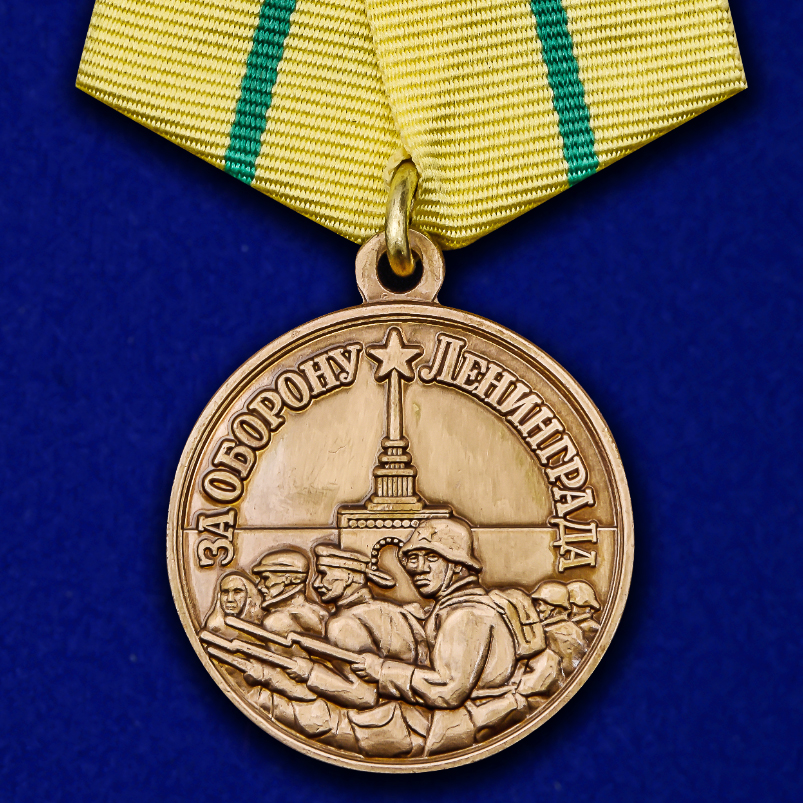 Среди них: – Маркелов Владимир Давыдович, участник обороны Ленинграда, юнга Северного флота. В 1943 г. попал с. Соловков на Балтийский флот, участвовал в снятии блокады; - Линевский Богдан Алексеевич, участник обороны Ленинграда. Проходил военную службу в частях Военно-Морского флота с 1941 по 1947г. В 1942г. попал на Балтийский флот, был начальник разведпоста. Награжден медалями «За оборону Ленинграда», «За освобождение Ленинграда от фашистской блокады».Среди них: – Маркелов Владимир Давыдович, участник обороны Ленинграда, юнга Северного флота. В 1943 г. попал с. Соловков на Балтийский флот, участвовал в снятии блокады; - Линевский Богдан Алексеевич, участник обороны Ленинграда. Проходил военную службу в частях Военно-Морского флота с 1941 по 1947г. В 1942г. попал на Балтийский флот, был начальник разведпоста. Награжден медалями «За оборону Ленинграда», «За освобождение Ленинграда от фашистской блокады».Среди них: – Маркелов Владимир Давыдович, участник обороны Ленинграда, юнга Северного флота. В 1943 г. попал с. Соловков на Балтийский флот, участвовал в снятии блокады; - Линевский Богдан Алексеевич, участник обороны Ленинграда. Проходил военную службу в частях Военно-Морского флота с 1941 по 1947г. В 1942г. попал на Балтийский флот, был начальник разведпоста. Награжден медалями «За оборону Ленинграда», «За освобождение Ленинграда от фашистской блокады».Среди них: – Маркелов Владимир Давыдович, участник обороны Ленинграда, юнга Северного флота. В 1943 г. попал с. Соловков на Балтийский флот, участвовал в снятии блокады; - Линевский Богдан Алексеевич, участник обороны Ленинграда. Проходил военную службу в частях Военно-Морского флота с 1941 по 1947г. В 1942г. попал на Балтийский флот, был начальник разведпоста. Награжден медалями «За оборону Ленинграда», «За освобождение Ленинграда от фашистской блокады».Среди них: – Маркелов Владимир Давыдович, участник обороны Ленинграда, юнга Северного флота. В 1943 г. попал с. Соловков на Балтийский флот, участвовал в снятии блокады; - Линевский Богдан Алексеевич, участник обороны Ленинграда. Проходил военную службу в частях Военно-Морского флота с 1941 по 1947г. В 1942г. попал на Балтийский флот, был начальник разведпоста. Награжден медалями «За оборону Ленинграда», «За освобождение Ленинграда от фашистской блокады».ВТОРОЙ СТАЛИНСКИЙ УДАРВТОРОЙ СТАЛИНСКИЙ УДАРВТОРОЙ СТАЛИНСКИЙ УДАРВТОРОЙ СТАЛИНСКИЙ УДАРВТОРОЙ СТАЛИНСКИЙ УДАРВТОРОЙ СТАЛИНСКИЙ УДАРВТОРОЙ СТАЛИНСКИЙ УДАРВТОРОЙ СТАЛИНСКИЙ УДАРВТОРОЙ СТАЛИНСКИЙ УДАР24 января 1944 годаначалась Корсунь-Шевченковская наступательная операция советских войск (24 января — 17 февраля).
24 января 1944 года Советскими войсками освобождены под Ленинградом города Пушкин и Павловск (Слуцк).3 марта 1944 годавышел Указ Президиума Верховного Совета СССР об учреждении ордена Ушакова 1-й и 2-й степени, ордена Нахимова 1-й и 2-й степени, медалей Ушакова и Нахимова.24 января 1944 годаначалась Корсунь-Шевченковская наступательная операция советских войск (24 января — 17 февраля).
24 января 1944 года Советскими войсками освобождены под Ленинградом города Пушкин и Павловск (Слуцк).3 марта 1944 годавышел Указ Президиума Верховного Совета СССР об учреждении ордена Ушакова 1-й и 2-й степени, ордена Нахимова 1-й и 2-й степени, медалей Ушакова и Нахимова.24 января 1944 годаначалась Корсунь-Шевченковская наступательная операция советских войск (24 января — 17 февраля).
24 января 1944 года Советскими войсками освобождены под Ленинградом города Пушкин и Павловск (Слуцк).3 марта 1944 годавышел Указ Президиума Верховного Совета СССР об учреждении ордена Ушакова 1-й и 2-й степени, ордена Нахимова 1-й и 2-й степени, медалей Ушакова и Нахимова.24 января 1944 годаначалась Корсунь-Шевченковская наступательная операция советских войск (24 января — 17 февраля).
24 января 1944 года Советскими войсками освобождены под Ленинградом города Пушкин и Павловск (Слуцк).3 марта 1944 годавышел Указ Президиума Верховного Совета СССР об учреждении ордена Ушакова 1-й и 2-й степени, ордена Нахимова 1-й и 2-й степени, медалей Ушакова и Нахимова.24 января 1944 годаначалась Корсунь-Шевченковская наступательная операция советских войск (24 января — 17 февраля).
24 января 1944 года Советскими войсками освобождены под Ленинградом города Пушкин и Павловск (Слуцк).3 марта 1944 годавышел Указ Президиума Верховного Совета СССР об учреждении ордена Ушакова 1-й и 2-й степени, ордена Нахимова 1-й и 2-й степени, медалей Ушакова и Нахимова.24 января 1944 годаначалась Корсунь-Шевченковская наступательная операция советских войск (24 января — 17 февраля).
24 января 1944 года Советскими войсками освобождены под Ленинградом города Пушкин и Павловск (Слуцк).3 марта 1944 годавышел Указ Президиума Верховного Совета СССР об учреждении ордена Ушакова 1-й и 2-й степени, ордена Нахимова 1-й и 2-й степени, медалей Ушакова и Нахимова.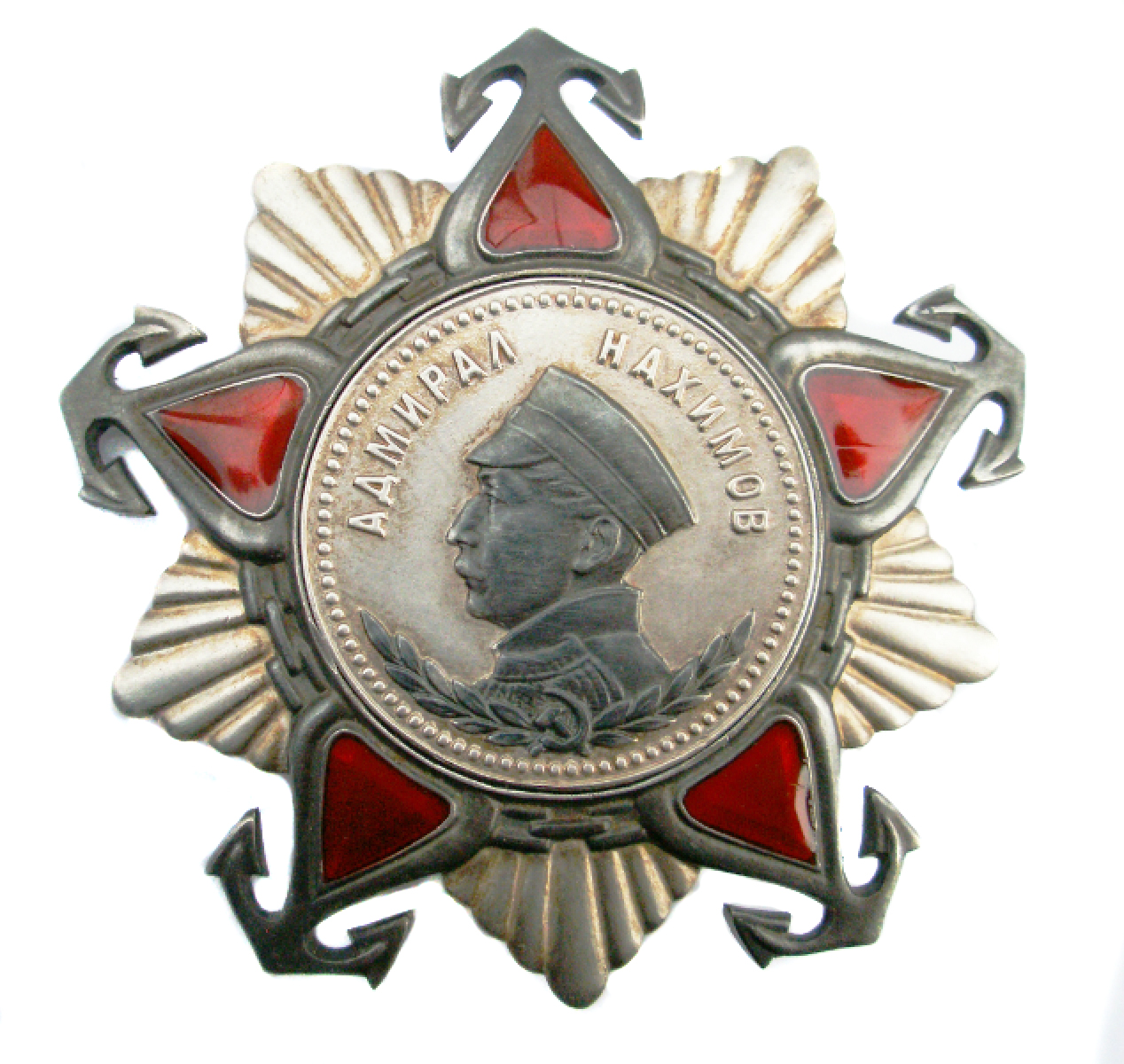 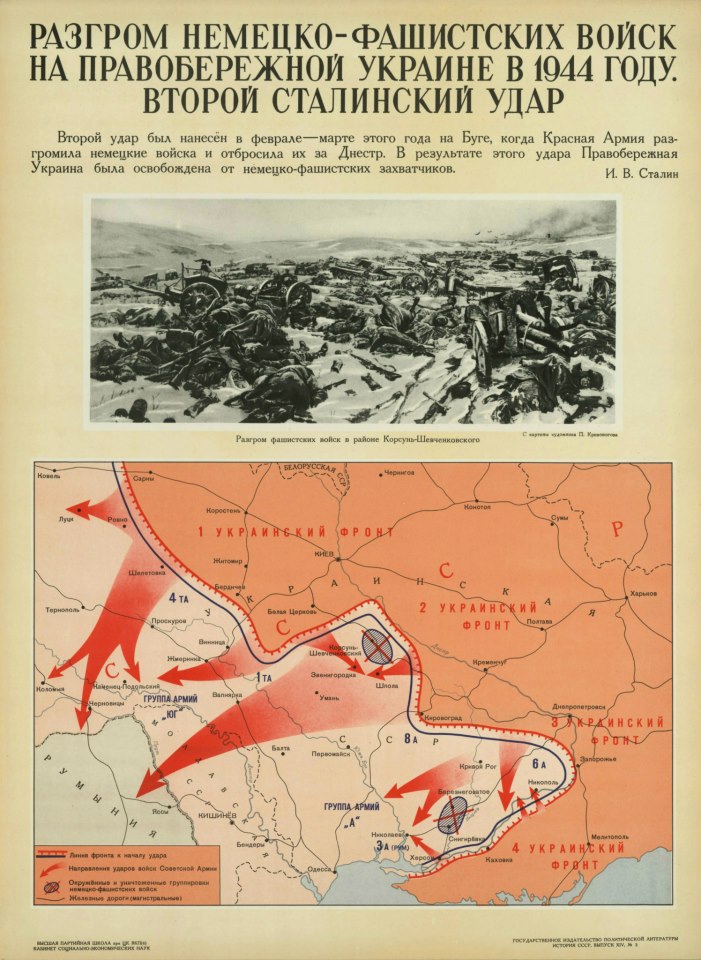 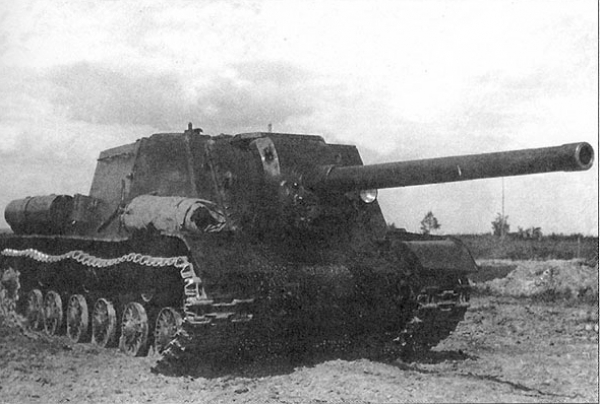 ОРУЖИЕ ВТОРОЙ МИРОВОЙ12 марта 1944 года на вооружение Красной Армии принята самоходная артиллерийская установка ИСУ-122 («Зверобой»). созданная на базе тяжелого танка ИС-2.ОРУЖИЕ ВТОРОЙ МИРОВОЙ12 марта 1944 года на вооружение Красной Армии принята самоходная артиллерийская установка ИСУ-122 («Зверобой»). созданная на базе тяжелого танка ИС-2.ОРУЖИЕ ВТОРОЙ МИРОВОЙ12 марта 1944 года на вооружение Красной Армии принята самоходная артиллерийская установка ИСУ-122 («Зверобой»). созданная на базе тяжелого танка ИС-2.ОРУЖИЕ ВТОРОЙ МИРОВОЙ12 марта 1944 года на вооружение Красной Армии принята самоходная артиллерийская установка ИСУ-122 («Зверобой»). созданная на базе тяжелого танка ИС-2.ОРУЖИЕ ВТОРОЙ МИРОВОЙ12 марта 1944 года на вооружение Красной Армии принята самоходная артиллерийская установка ИСУ-122 («Зверобой»). созданная на базе тяжелого танка ИС-2.ОРУЖИЕ ВТОРОЙ МИРОВОЙ12 марта 1944 года на вооружение Красной Армии принята самоходная артиллерийская установка ИСУ-122 («Зверобой»). созданная на базе тяжелого танка ИС-2.ОРУЖИЕ ВТОРОЙ МИРОВОЙ12 марта 1944 года на вооружение Красной Армии принята самоходная артиллерийская установка ИСУ-122 («Зверобой»). созданная на базе тяжелого танка ИС-2.18 марта 1944 года войска Красной Армии освободили узников нацистского концлагеря «Мертвая петля» около села Печера (Винницкая область). Лагерь “принадлежал” румынам, и после его освобождения по Красной армии пришлось выпустить приказ, запрещающий расстреливать пленных румын.
Всего в Германии и в оккупированных ею странах действовало более 14000 концлагерей, тюрем и гетто, где содержалось более 20 млн человек, 12 млн из которых погибло. В числе крупнейших лагерей – Майданек, Треблинка, Цебибор, Терезин, Дахау, Дора, Маутхаузен, Ораниенбург, Освенцим, Бухенвальд, Равенсбрюк и другие. Среди жертв, погибших в нацистских концлагерях – 5 млн советских граждан. Каждый пятый узник был ребенком.18 марта 1944 года войска Красной Армии освободили узников нацистского концлагеря «Мертвая петля» около села Печера (Винницкая область). Лагерь “принадлежал” румынам, и после его освобождения по Красной армии пришлось выпустить приказ, запрещающий расстреливать пленных румын.
Всего в Германии и в оккупированных ею странах действовало более 14000 концлагерей, тюрем и гетто, где содержалось более 20 млн человек, 12 млн из которых погибло. В числе крупнейших лагерей – Майданек, Треблинка, Цебибор, Терезин, Дахау, Дора, Маутхаузен, Ораниенбург, Освенцим, Бухенвальд, Равенсбрюк и другие. Среди жертв, погибших в нацистских концлагерях – 5 млн советских граждан. Каждый пятый узник был ребенком.18 марта 1944 года войска Красной Армии освободили узников нацистского концлагеря «Мертвая петля» около села Печера (Винницкая область). Лагерь “принадлежал” румынам, и после его освобождения по Красной армии пришлось выпустить приказ, запрещающий расстреливать пленных румын.
Всего в Германии и в оккупированных ею странах действовало более 14000 концлагерей, тюрем и гетто, где содержалось более 20 млн человек, 12 млн из которых погибло. В числе крупнейших лагерей – Майданек, Треблинка, Цебибор, Терезин, Дахау, Дора, Маутхаузен, Ораниенбург, Освенцим, Бухенвальд, Равенсбрюк и другие. Среди жертв, погибших в нацистских концлагерях – 5 млн советских граждан. Каждый пятый узник был ребенком.18 марта 1944 года войска Красной Армии освободили узников нацистского концлагеря «Мертвая петля» около села Печера (Винницкая область). Лагерь “принадлежал” румынам, и после его освобождения по Красной армии пришлось выпустить приказ, запрещающий расстреливать пленных румын.
Всего в Германии и в оккупированных ею странах действовало более 14000 концлагерей, тюрем и гетто, где содержалось более 20 млн человек, 12 млн из которых погибло. В числе крупнейших лагерей – Майданек, Треблинка, Цебибор, Терезин, Дахау, Дора, Маутхаузен, Ораниенбург, Освенцим, Бухенвальд, Равенсбрюк и другие. Среди жертв, погибших в нацистских концлагерях – 5 млн советских граждан. Каждый пятый узник был ребенком.18 марта 1944 года войска Красной Армии освободили узников нацистского концлагеря «Мертвая петля» около села Печера (Винницкая область). Лагерь “принадлежал” румынам, и после его освобождения по Красной армии пришлось выпустить приказ, запрещающий расстреливать пленных румын.
Всего в Германии и в оккупированных ею странах действовало более 14000 концлагерей, тюрем и гетто, где содержалось более 20 млн человек, 12 млн из которых погибло. В числе крупнейших лагерей – Майданек, Треблинка, Цебибор, Терезин, Дахау, Дора, Маутхаузен, Ораниенбург, Освенцим, Бухенвальд, Равенсбрюк и другие. Среди жертв, погибших в нацистских концлагерях – 5 млн советских граждан. Каждый пятый узник был ребенком.18 марта 1944 года войска Красной Армии освободили узников нацистского концлагеря «Мертвая петля» около села Печера (Винницкая область). Лагерь “принадлежал” румынам, и после его освобождения по Красной армии пришлось выпустить приказ, запрещающий расстреливать пленных румын.
Всего в Германии и в оккупированных ею странах действовало более 14000 концлагерей, тюрем и гетто, где содержалось более 20 млн человек, 12 млн из которых погибло. В числе крупнейших лагерей – Майданек, Треблинка, Цебибор, Терезин, Дахау, Дора, Маутхаузен, Ораниенбург, Освенцим, Бухенвальд, Равенсбрюк и другие. Среди жертв, погибших в нацистских концлагерях – 5 млн советских граждан. Каждый пятый узник был ребенком.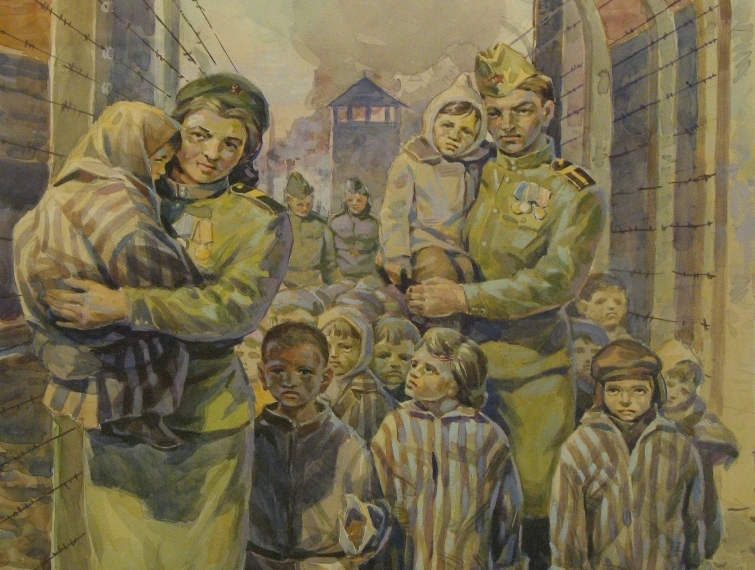 ТРЕТИЙ СТАЛИНСКИЙ УДАРТРЕТИЙ СТАЛИНСКИЙ УДАРТРЕТИЙ СТАЛИНСКИЙ УДАРТРЕТИЙ СТАЛИНСКИЙ УДАРТРЕТИЙ СТАЛИНСКИЙ УДАРТРЕТИЙ СТАЛИНСКИЙ УДАРТРЕТИЙ СТАЛИНСКИЙ УДАРТРЕТИЙ СТАЛИНСКИЙ УДАРТРЕТИЙ СТАЛИНСКИЙ УДАР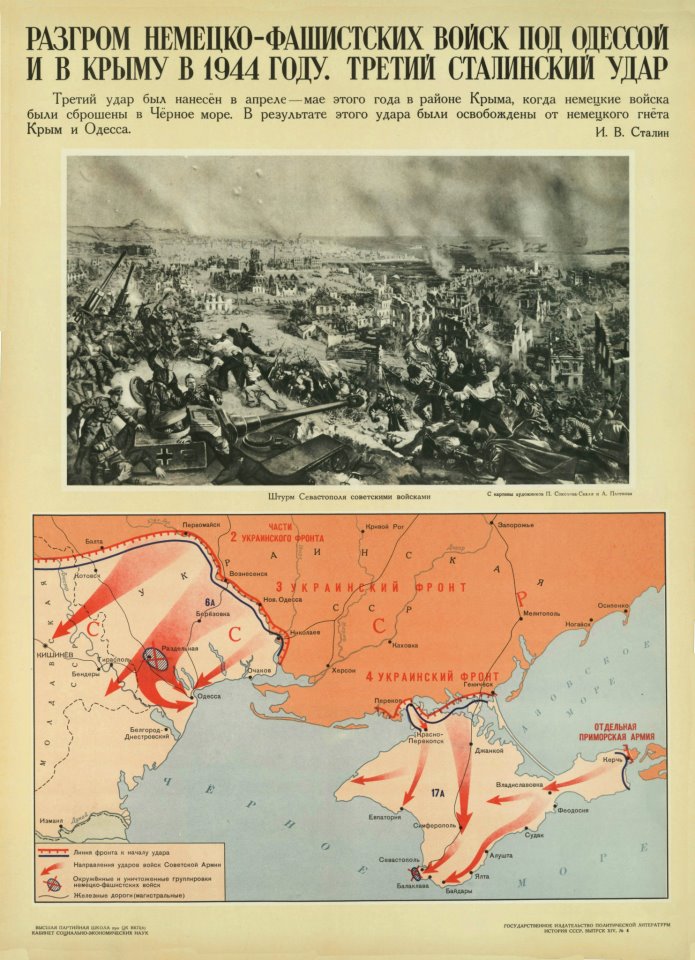 26 марта 1944 годаначалась Одесская наступательная операция Красной Армии, в результате которой к 14 апреля 1944 г. были освобождены Николаевская и Одесская области и значительная часть Молдавии.
Одесская и Крымская операции (26 марта – 14 мая 1944 г.). В итоге были освобождены Одесса, Крым, Севастополь.26 марта 1944 годаначалась Одесская наступательная операция Красной Армии, в результате которой к 14 апреля 1944 г. были освобождены Николаевская и Одесская области и значительная часть Молдавии.
Одесская и Крымская операции (26 марта – 14 мая 1944 г.). В итоге были освобождены Одесса, Крым, Севастополь.26 марта 1944 годаначалась Одесская наступательная операция Красной Армии, в результате которой к 14 апреля 1944 г. были освобождены Николаевская и Одесская области и значительная часть Молдавии.
Одесская и Крымская операции (26 марта – 14 мая 1944 г.). В итоге были освобождены Одесса, Крым, Севастополь.26 марта 1944 годаначалась Одесская наступательная операция Красной Армии, в результате которой к 14 апреля 1944 г. были освобождены Николаевская и Одесская области и значительная часть Молдавии.
Одесская и Крымская операции (26 марта – 14 мая 1944 г.). В итоге были освобождены Одесса, Крым, Севастополь.26 марта 1944 годаначалась Одесская наступательная операция Красной Армии, в результате которой к 14 апреля 1944 г. были освобождены Николаевская и Одесская области и значительная часть Молдавии.
Одесская и Крымская операции (26 марта – 14 мая 1944 г.). В итоге были освобождены Одесса, Крым, Севастополь.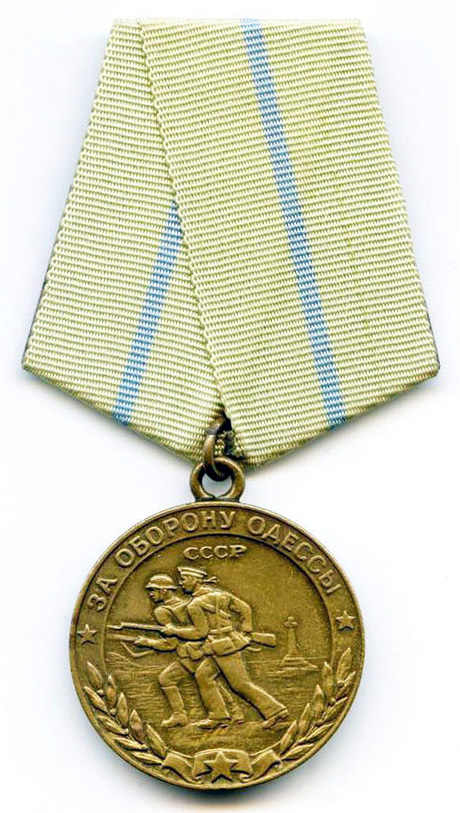 8 апреля 1944 года в СССР принято постановление о восстановлении пограничной службы на западных границах.
***
В результате наступательных операций 1944 г. вся территория СССР была освобождена от фашистских захватчиков. Государственная граница СССР на всем протяжении была полностью восстановлена.8 апреля 1944 года в СССР принято постановление о восстановлении пограничной службы на западных границах.
***
В результате наступательных операций 1944 г. вся территория СССР была освобождена от фашистских захватчиков. Государственная граница СССР на всем протяжении была полностью восстановлена.8 апреля 1944 года в СССР принято постановление о восстановлении пограничной службы на западных границах.
***
В результате наступательных операций 1944 г. вся территория СССР была освобождена от фашистских захватчиков. Государственная граница СССР на всем протяжении была полностью восстановлена.8 апреля 1944 года в СССР принято постановление о восстановлении пограничной службы на западных границах.
***
В результате наступательных операций 1944 г. вся территория СССР была освобождена от фашистских захватчиков. Государственная граница СССР на всем протяжении была полностью восстановлена.8 апреля 1944 года в СССР принято постановление о восстановлении пограничной службы на западных границах.
***
В результате наступательных операций 1944 г. вся территория СССР была освобождена от фашистских захватчиков. Государственная граница СССР на всем протяжении была полностью восстановлена.8 апреля 1944 года в СССР принято постановление о восстановлении пограничной службы на западных границах.
***
В результате наступательных операций 1944 г. вся территория СССР была освобождена от фашистских захватчиков. Государственная граница СССР на всем протяжении была полностью восстановлена.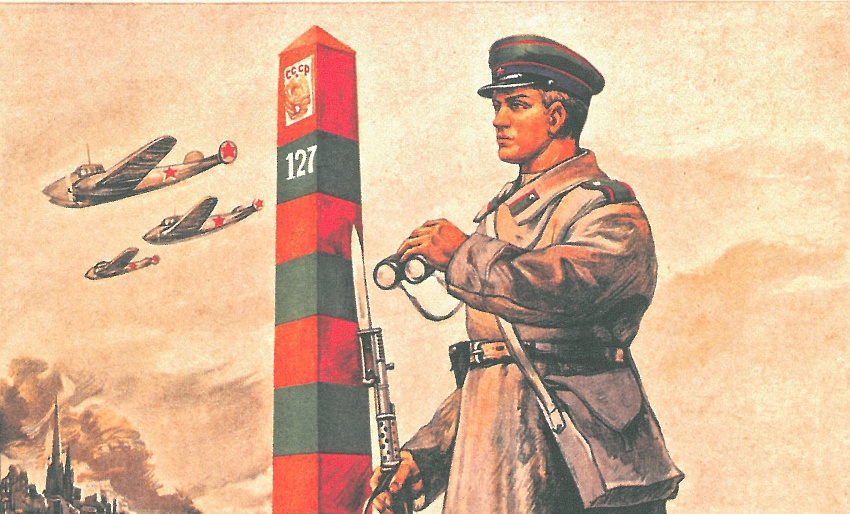 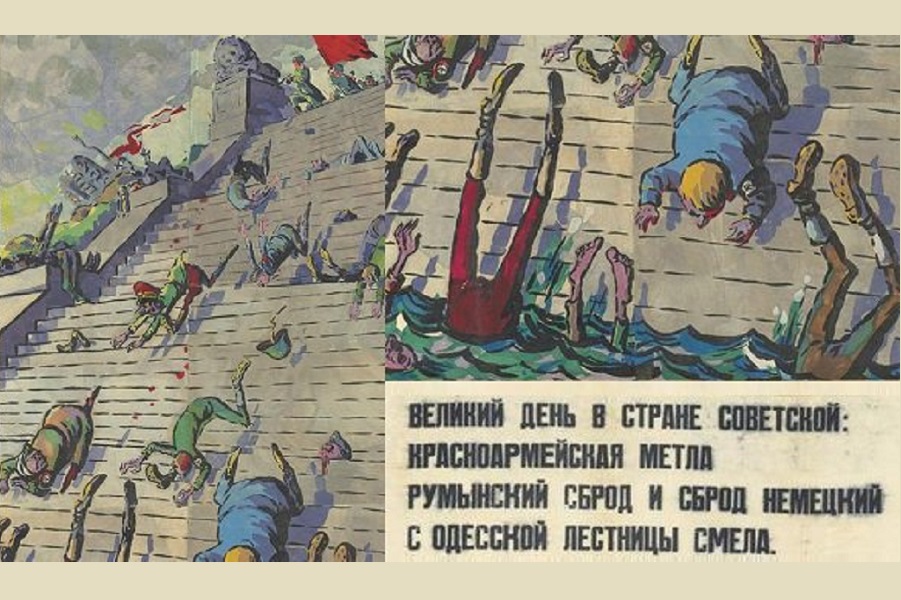 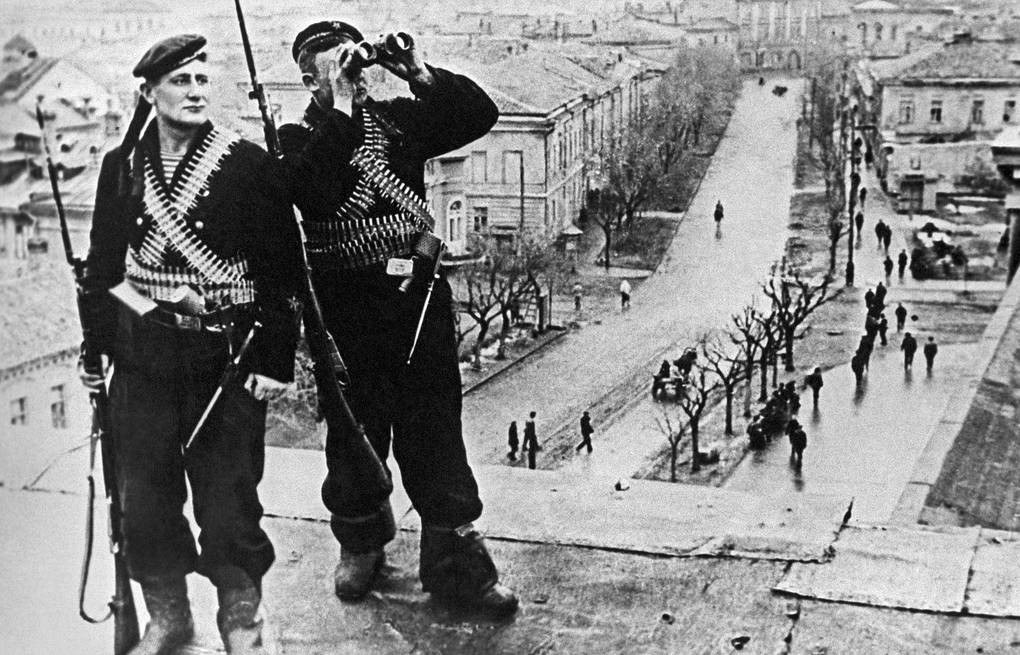 11 апреля 1944 года в ходе Крымской стратегической наступательной операции Красной Армии освобожден от фашистских захватчиков город Керчь.УЧАСТИЕ САРАТОВЦЕВ В ОСВОБОЖДЕНИИ СЕВАСТОПОЛЯ И КРЫМАУЧАСТИЕ САРАТОВЦЕВ В ОСВОБОЖДЕНИИ СЕВАСТОПОЛЯ И КРЫМАУЧАСТИЕ САРАТОВЦЕВ В ОСВОБОЖДЕНИИ СЕВАСТОПОЛЯ И КРЫМАУЧАСТИЕ САРАТОВЦЕВ В ОСВОБОЖДЕНИИ СЕВАСТОПОЛЯ И КРЫМАУЧАСТИЕ САРАТОВЦЕВ В ОСВОБОЖДЕНИИ СЕВАСТОПОЛЯ И КРЫМАУЧАСТИЕ САРАТОВЦЕВ В ОСВОБОЖДЕНИИ СЕВАСТОПОЛЯ И КРЫМАУЧАСТИЕ САРАТОВЦЕВ В ОСВОБОЖДЕНИИ СЕВАСТОПОЛЯ И КРЫМАУЧАСТИЕ САРАТОВЦЕВ В ОСВОБОЖДЕНИИ СЕВАСТОПОЛЯ И КРЫМАУЧАСТИЕ САРАТОВЦЕВ В ОСВОБОЖДЕНИИ СЕВАСТОПОЛЯ И КРЫМАИзвестно, что общий штурм Севастополя начался 9 мая 1944 г. и ключевую роль во взятии города, да и во всей Крымской операции сыграла 2-я гвардейская армия под командованием генерала армии Георгия ЗАХАРОВА — нашего земляка. Части вверенной ему армии произвели неизгладимое впечатление на гитлеровцев, форсировав вплавь Северную бухту Севастополя и используя при этом любые подручные плавсредства — включая гробы (!), предусмотрительно подготовленные немецким интендантством в преддверии штурма…Известно, что общий штурм Севастополя начался 9 мая 1944 г. и ключевую роль во взятии города, да и во всей Крымской операции сыграла 2-я гвардейская армия под командованием генерала армии Георгия ЗАХАРОВА — нашего земляка. Части вверенной ему армии произвели неизгладимое впечатление на гитлеровцев, форсировав вплавь Северную бухту Севастополя и используя при этом любые подручные плавсредства — включая гробы (!), предусмотрительно подготовленные немецким интендантством в преддверии штурма…Известно, что общий штурм Севастополя начался 9 мая 1944 г. и ключевую роль во взятии города, да и во всей Крымской операции сыграла 2-я гвардейская армия под командованием генерала армии Георгия ЗАХАРОВА — нашего земляка. Части вверенной ему армии произвели неизгладимое впечатление на гитлеровцев, форсировав вплавь Северную бухту Севастополя и используя при этом любые подручные плавсредства — включая гробы (!), предусмотрительно подготовленные немецким интендантством в преддверии штурма…Известно, что общий штурм Севастополя начался 9 мая 1944 г. и ключевую роль во взятии города, да и во всей Крымской операции сыграла 2-я гвардейская армия под командованием генерала армии Георгия ЗАХАРОВА — нашего земляка. Части вверенной ему армии произвели неизгладимое впечатление на гитлеровцев, форсировав вплавь Северную бухту Севастополя и используя при этом любые подручные плавсредства — включая гробы (!), предусмотрительно подготовленные немецким интендантством в преддверии штурма…Известно, что общий штурм Севастополя начался 9 мая 1944 г. и ключевую роль во взятии города, да и во всей Крымской операции сыграла 2-я гвардейская армия под командованием генерала армии Георгия ЗАХАРОВА — нашего земляка. Части вверенной ему армии произвели неизгладимое впечатление на гитлеровцев, форсировав вплавь Северную бухту Севастополя и используя при этом любые подручные плавсредства — включая гробы (!), предусмотрительно подготовленные немецким интендантством в преддверии штурма…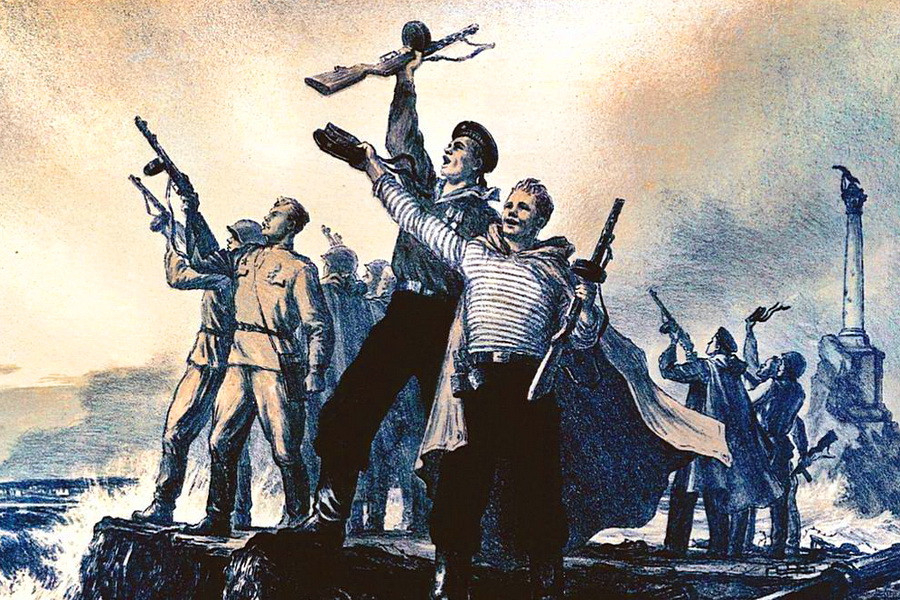 САРАТОВ - ФРОНТУ В годы войны в Саратове дислоцировались многие учебные заведения. Здесь размещался штаб Приволжского военного округа – одного из центров формирования частей и соединений для фронта. Саратов подготовил и отправил на фронт свыше 500 различных войсковых единиц. Около 30 военных школ, училищ и курсов готовили командиров и специалистов для действующей армии. Наиболее известные в Саратове были 1-е и 2-е танковые, пехотное и пограничное училища.САРАТОВ - ФРОНТУ В годы войны в Саратове дислоцировались многие учебные заведения. Здесь размещался штаб Приволжского военного округа – одного из центров формирования частей и соединений для фронта. Саратов подготовил и отправил на фронт свыше 500 различных войсковых единиц. Около 30 военных школ, училищ и курсов готовили командиров и специалистов для действующей армии. Наиболее известные в Саратове были 1-е и 2-е танковые, пехотное и пограничное училища.САРАТОВ - ФРОНТУ В годы войны в Саратове дислоцировались многие учебные заведения. Здесь размещался штаб Приволжского военного округа – одного из центров формирования частей и соединений для фронта. Саратов подготовил и отправил на фронт свыше 500 различных войсковых единиц. Около 30 военных школ, училищ и курсов готовили командиров и специалистов для действующей армии. Наиболее известные в Саратове были 1-е и 2-е танковые, пехотное и пограничное училища.САРАТОВ - ФРОНТУ В годы войны в Саратове дислоцировались многие учебные заведения. Здесь размещался штаб Приволжского военного округа – одного из центров формирования частей и соединений для фронта. Саратов подготовил и отправил на фронт свыше 500 различных войсковых единиц. Около 30 военных школ, училищ и курсов готовили командиров и специалистов для действующей армии. Наиболее известные в Саратове были 1-е и 2-е танковые, пехотное и пограничное училища.САРАТОВ - ФРОНТУ В годы войны в Саратове дислоцировались многие учебные заведения. Здесь размещался штаб Приволжского военного округа – одного из центров формирования частей и соединений для фронта. Саратов подготовил и отправил на фронт свыше 500 различных войсковых единиц. Около 30 военных школ, училищ и курсов готовили командиров и специалистов для действующей армии. Наиболее известные в Саратове были 1-е и 2-е танковые, пехотное и пограничное училища.САРАТОВ - ФРОНТУ В годы войны в Саратове дислоцировались многие учебные заведения. Здесь размещался штаб Приволжского военного округа – одного из центров формирования частей и соединений для фронта. Саратов подготовил и отправил на фронт свыше 500 различных войсковых единиц. Около 30 военных школ, училищ и курсов готовили командиров и специалистов для действующей армии. Наиболее известные в Саратове были 1-е и 2-е танковые, пехотное и пограничное училища.САРАТОВ - ФРОНТУ В годы войны в Саратове дислоцировались многие учебные заведения. Здесь размещался штаб Приволжского военного округа – одного из центров формирования частей и соединений для фронта. Саратов подготовил и отправил на фронт свыше 500 различных войсковых единиц. Около 30 военных школ, училищ и курсов готовили командиров и специалистов для действующей армии. Наиболее известные в Саратове были 1-е и 2-е танковые, пехотное и пограничное училища.САРАТОВ - ФРОНТУ В годы войны в Саратове дислоцировались многие учебные заведения. Здесь размещался штаб Приволжского военного округа – одного из центров формирования частей и соединений для фронта. Саратов подготовил и отправил на фронт свыше 500 различных войсковых единиц. Около 30 военных школ, училищ и курсов готовили командиров и специалистов для действующей армии. Наиболее известные в Саратове были 1-е и 2-е танковые, пехотное и пограничное училища.САРАТОВ - ФРОНТУ В годы войны в Саратове дислоцировались многие учебные заведения. Здесь размещался штаб Приволжского военного округа – одного из центров формирования частей и соединений для фронта. Саратов подготовил и отправил на фронт свыше 500 различных войсковых единиц. Около 30 военных школ, училищ и курсов готовили командиров и специалистов для действующей армии. Наиболее известные в Саратове были 1-е и 2-е танковые, пехотное и пограничное училища.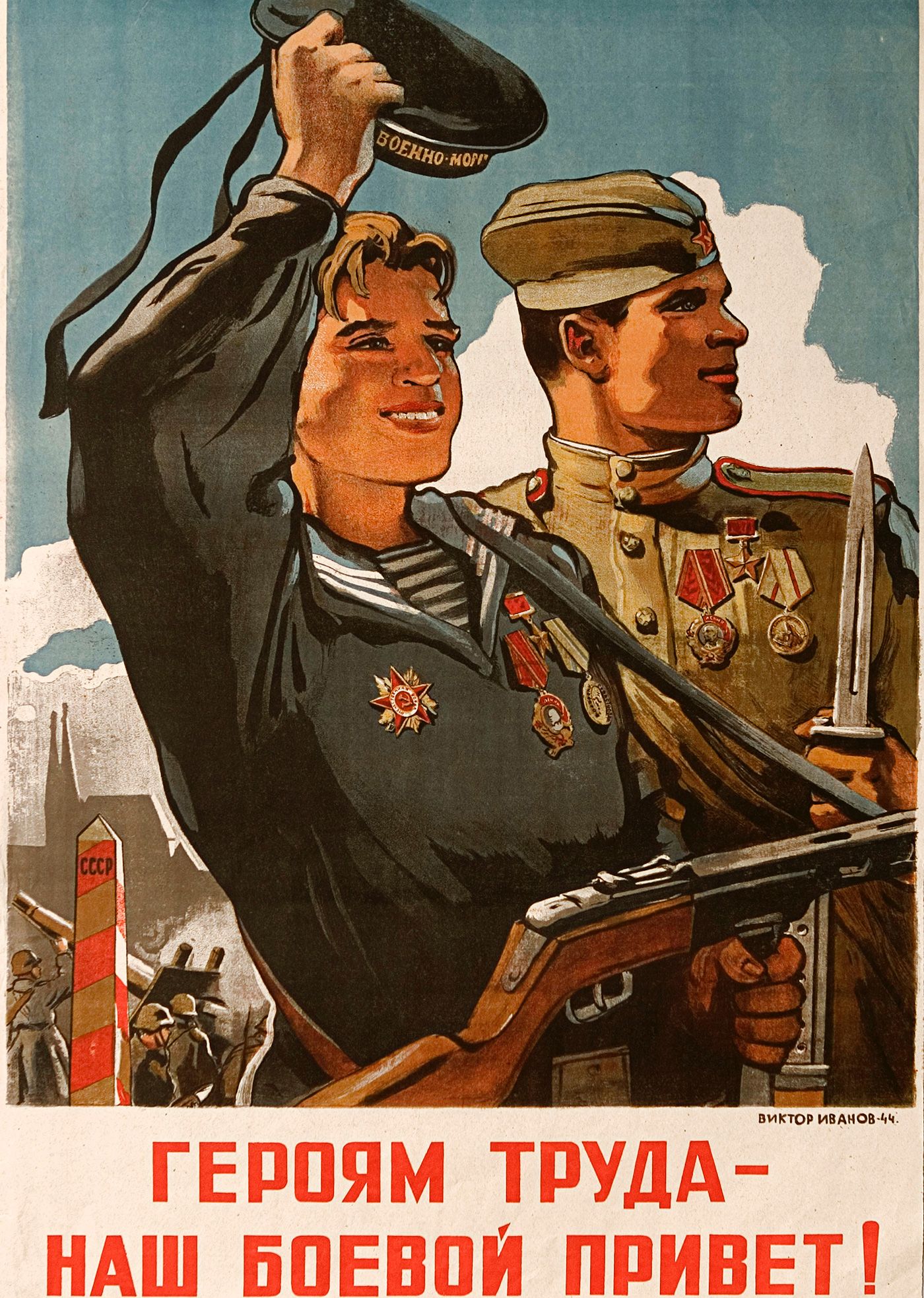 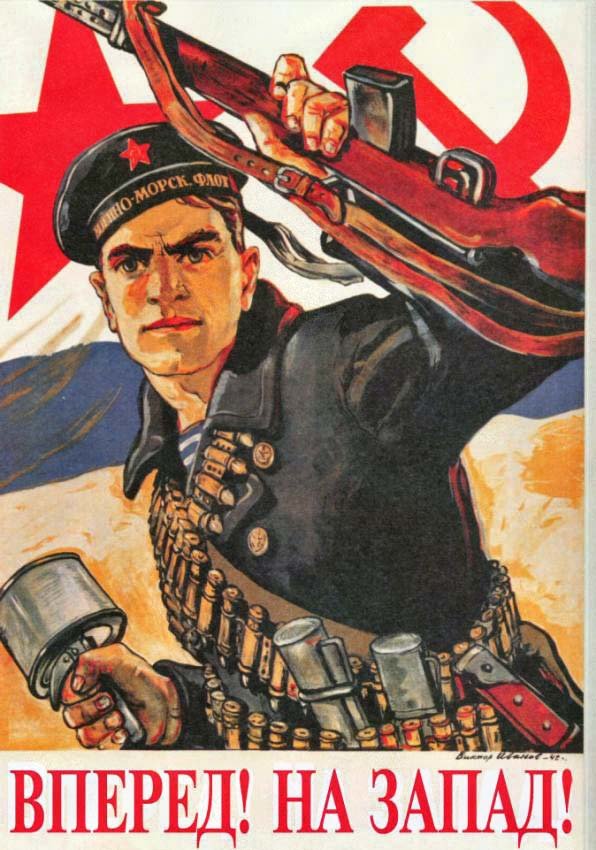 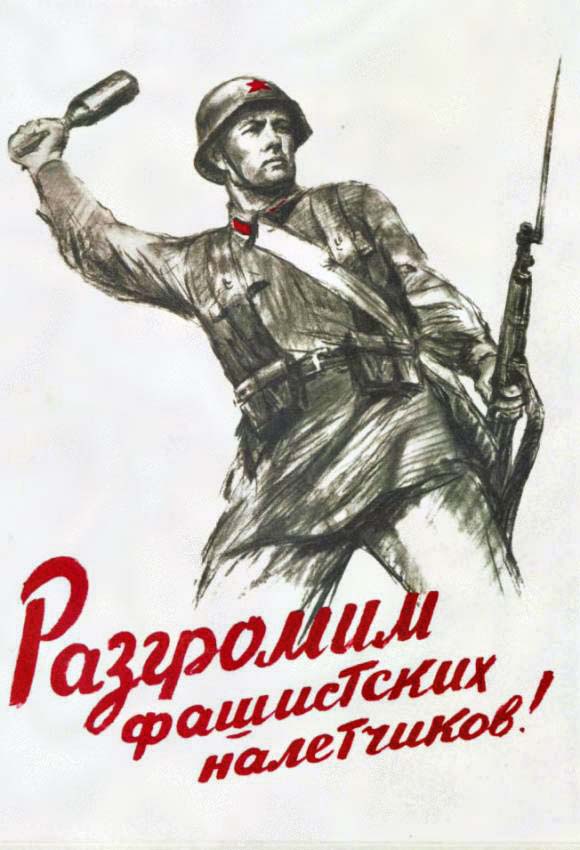 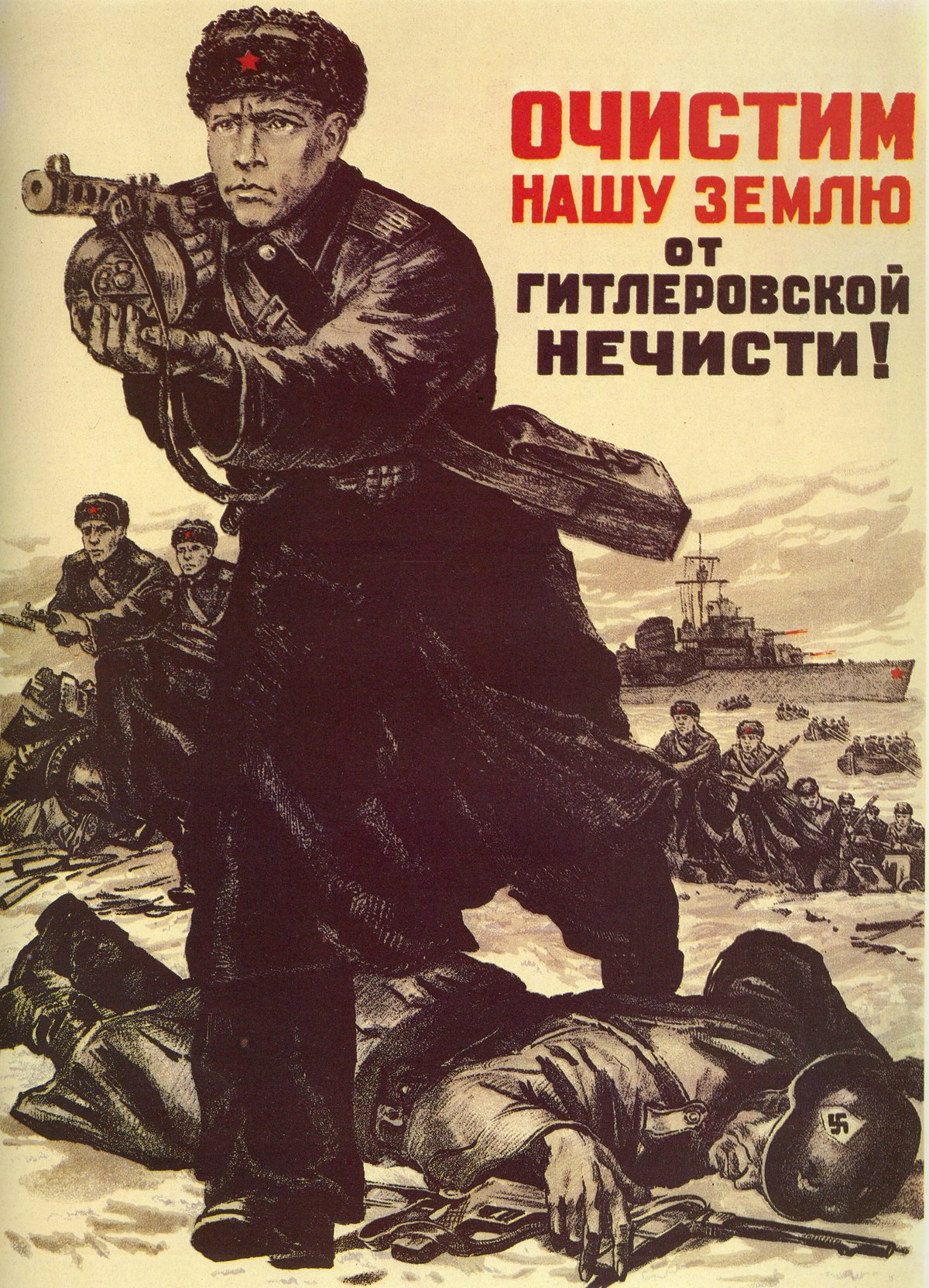 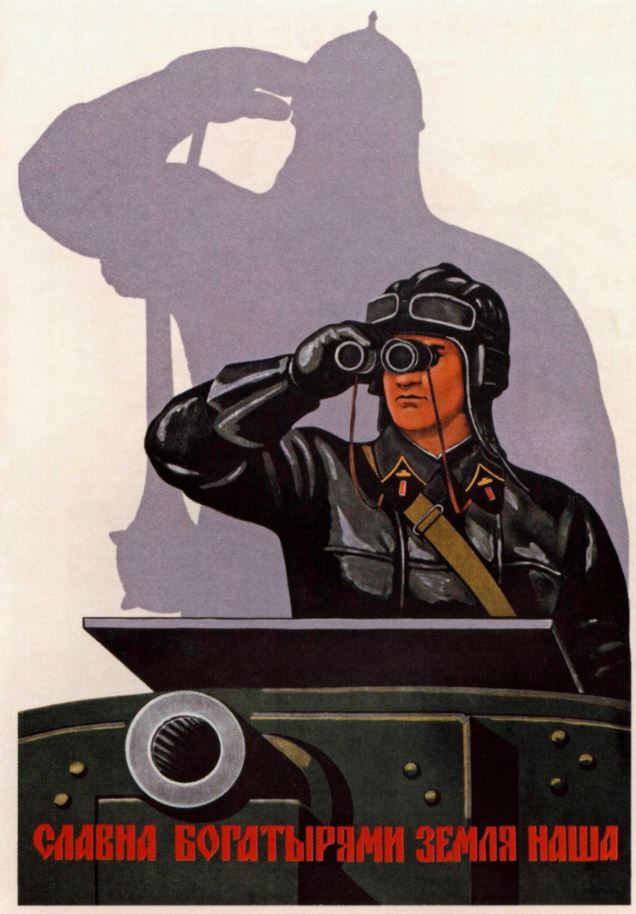 